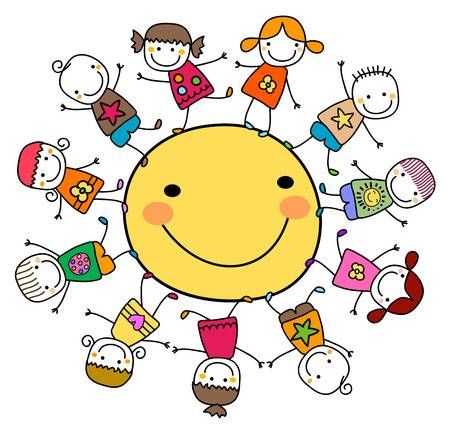 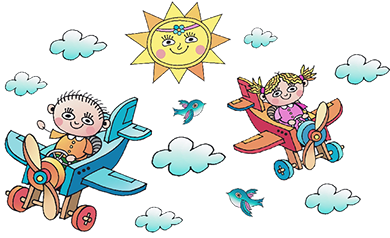                                                                                                       Plán činnosti – září 2023DatumČasMístoObsahPartnerVstupnéZodp.Od 1.9.Ve třídáchIB - „Letím do neznáma“Pg. pracovnice8. 9.dopoledneMoravská ul. JeseníkDen bezpečnosti – Sluníčka,                                 VčeličkyPolicie ČRJ. Matlochová14. 9.16,00U VčeličekSpolečné setkání s rodičiRodičePg. pracovnice20. 9.MŠT, MŠDPlatby inkasem – říjenL. Pecinová26. 9. 16,00MŠSchůzka „Přátelské skupiny rodičů“(PSR)PSRJ. MatlochováPřipravujeme12. 10.8,30MŠDepistáž – logopedické vyšetřeníMgr. Dagmar MichálkováJ. Matlochová